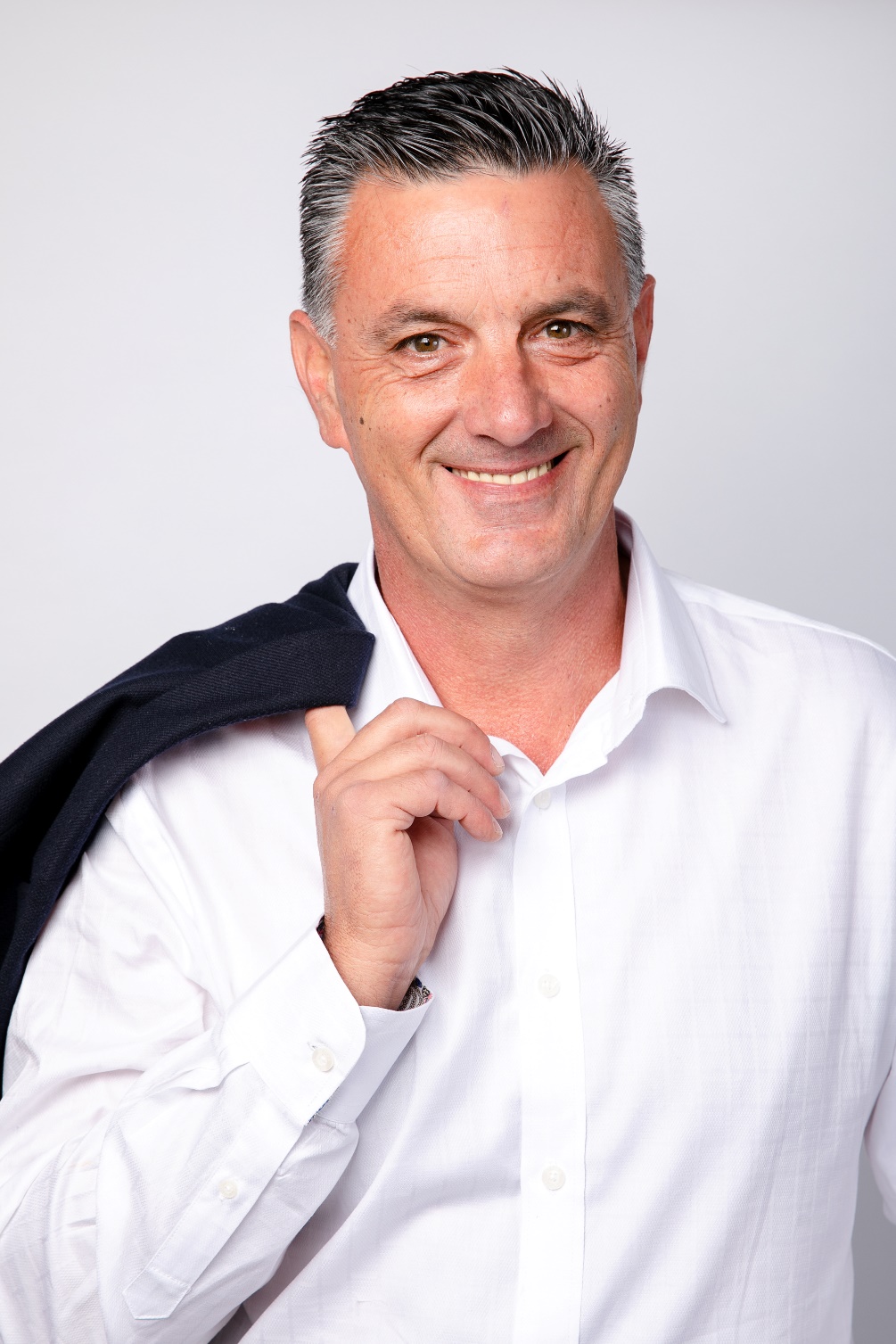 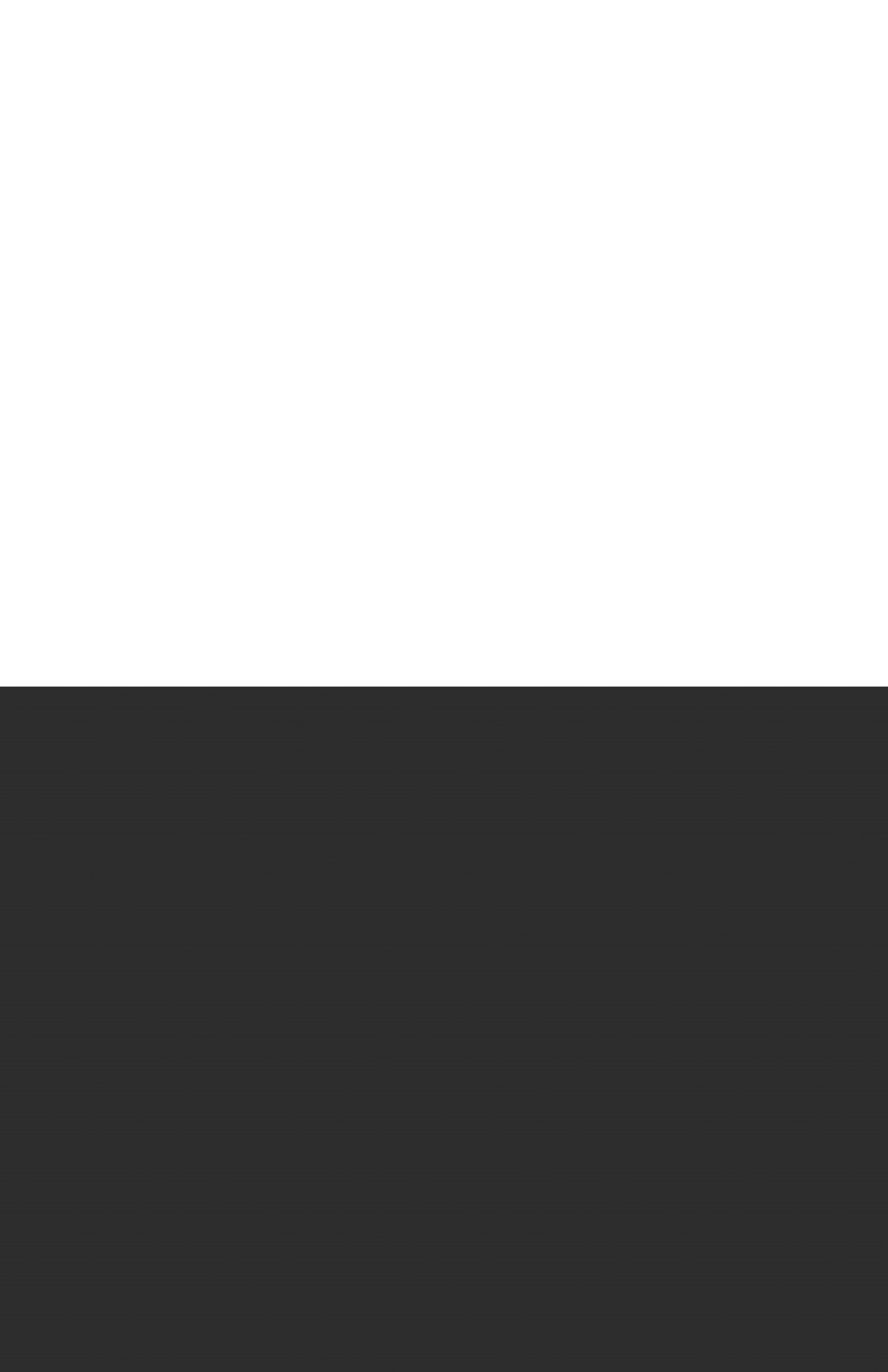 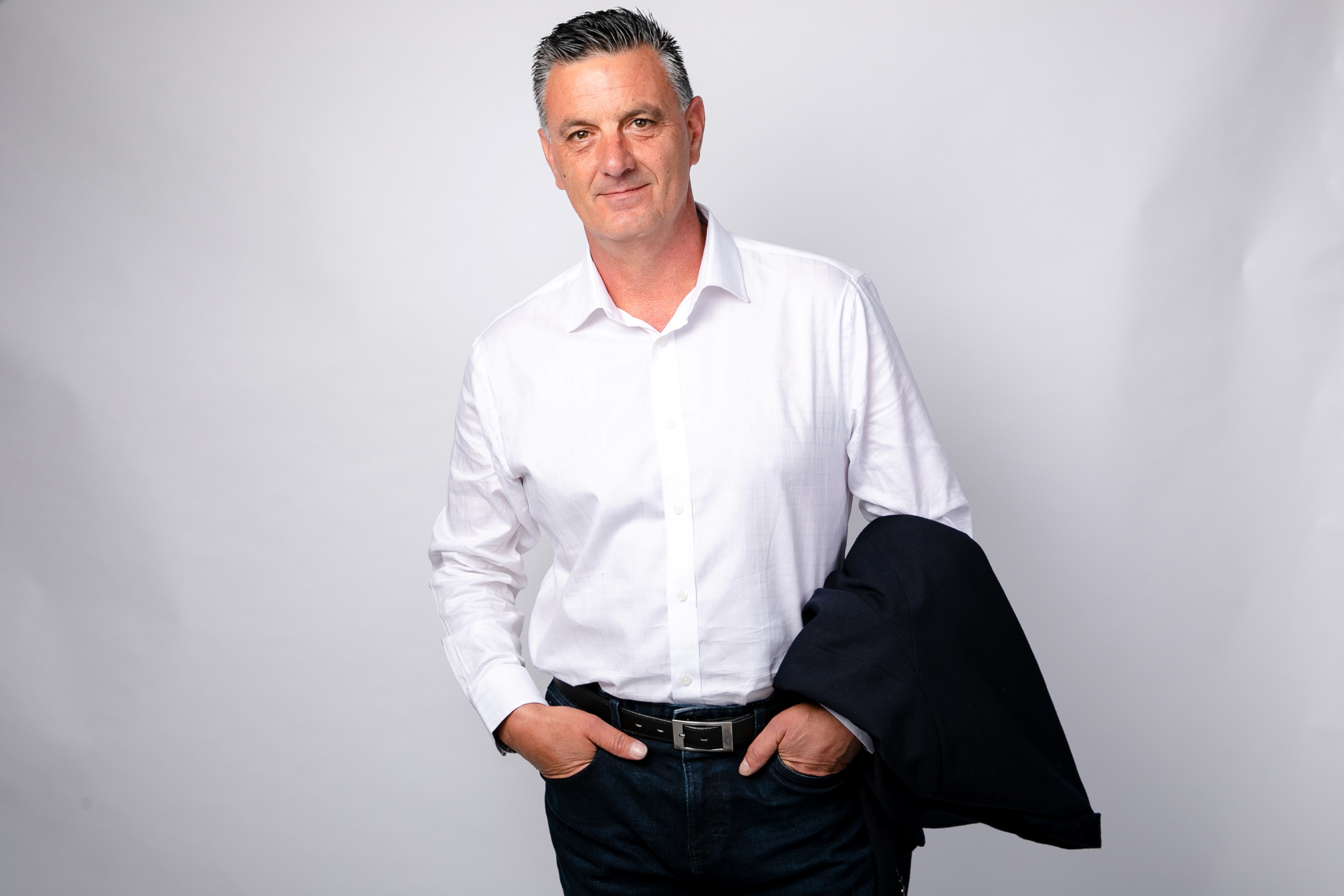 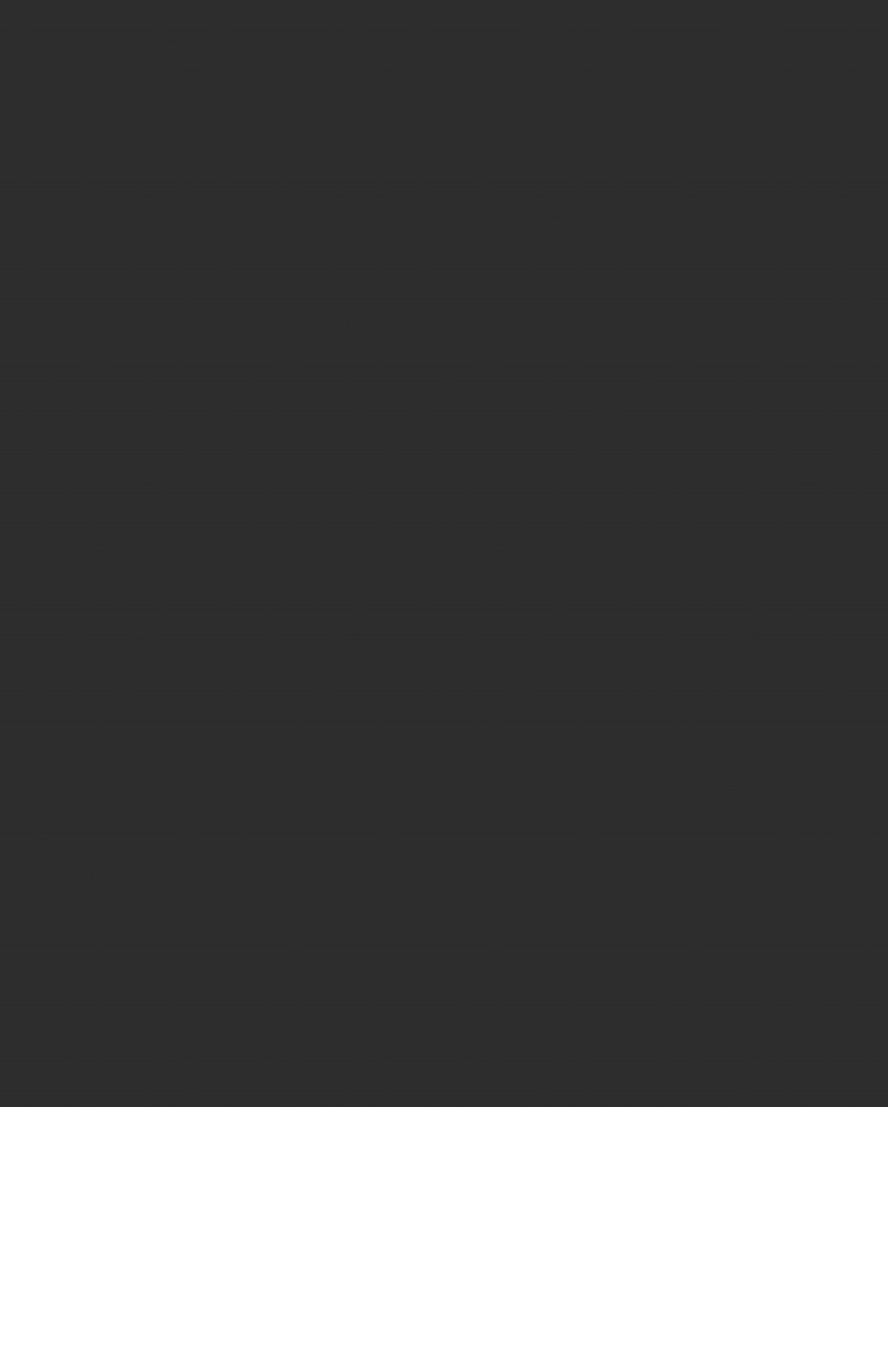 z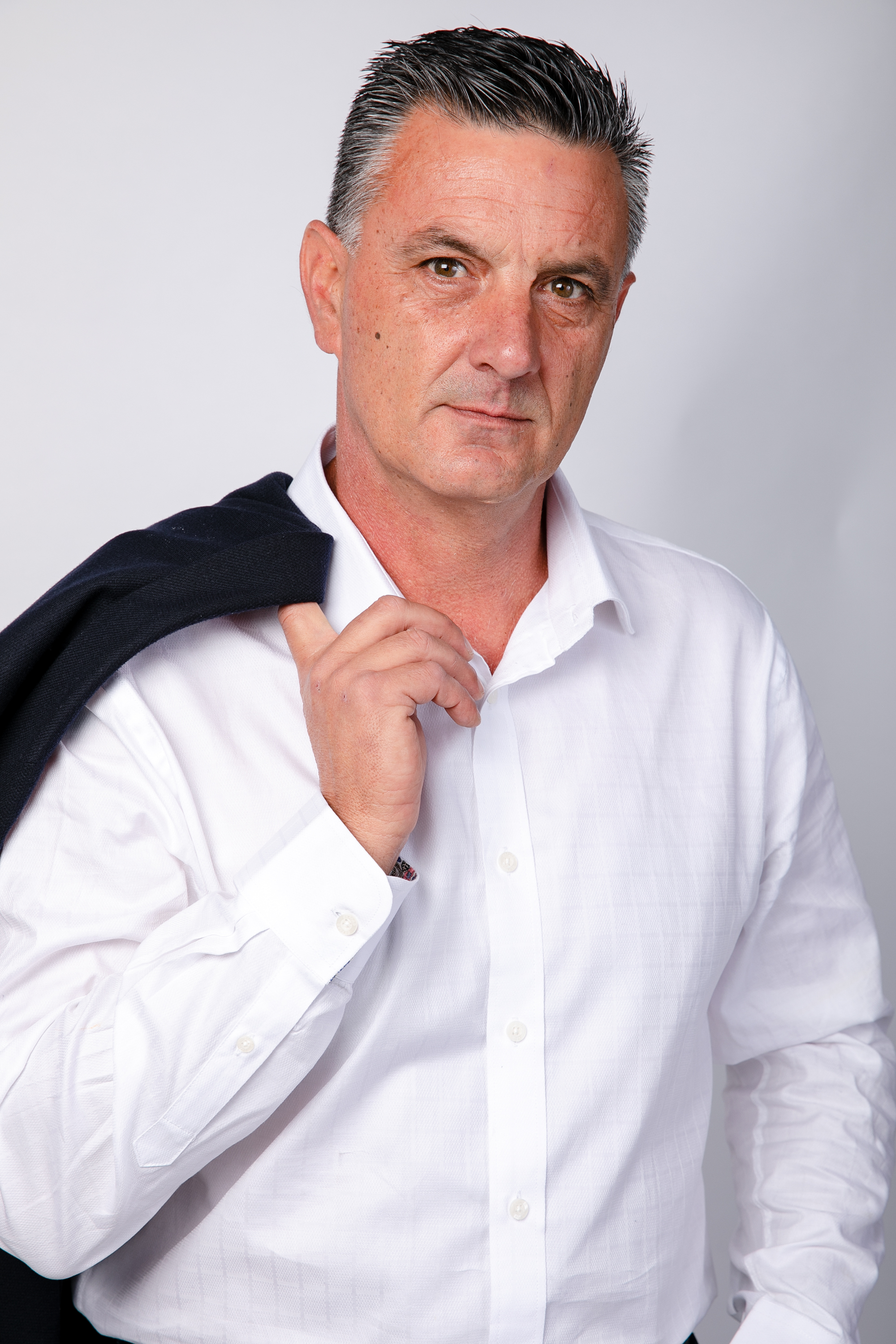 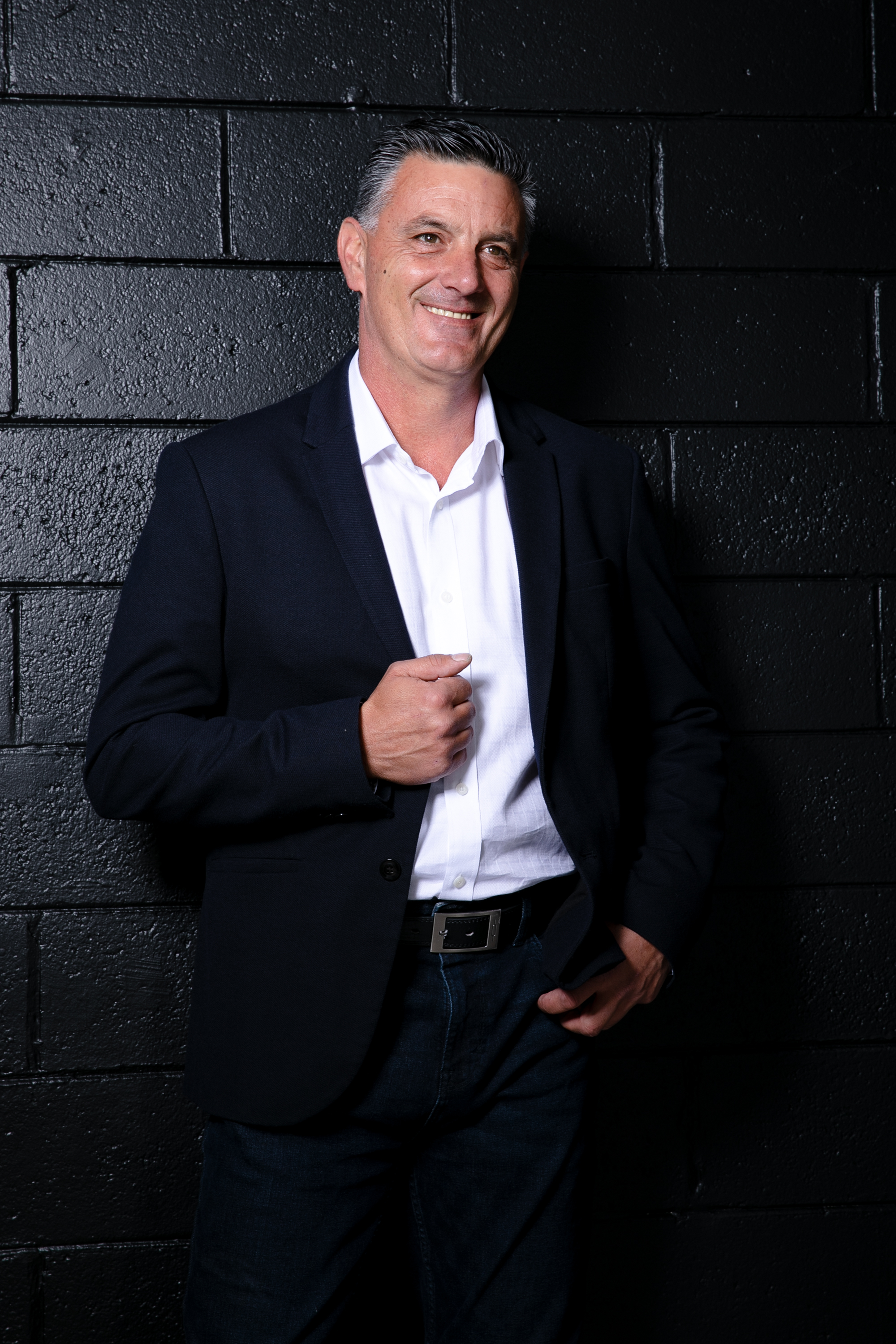 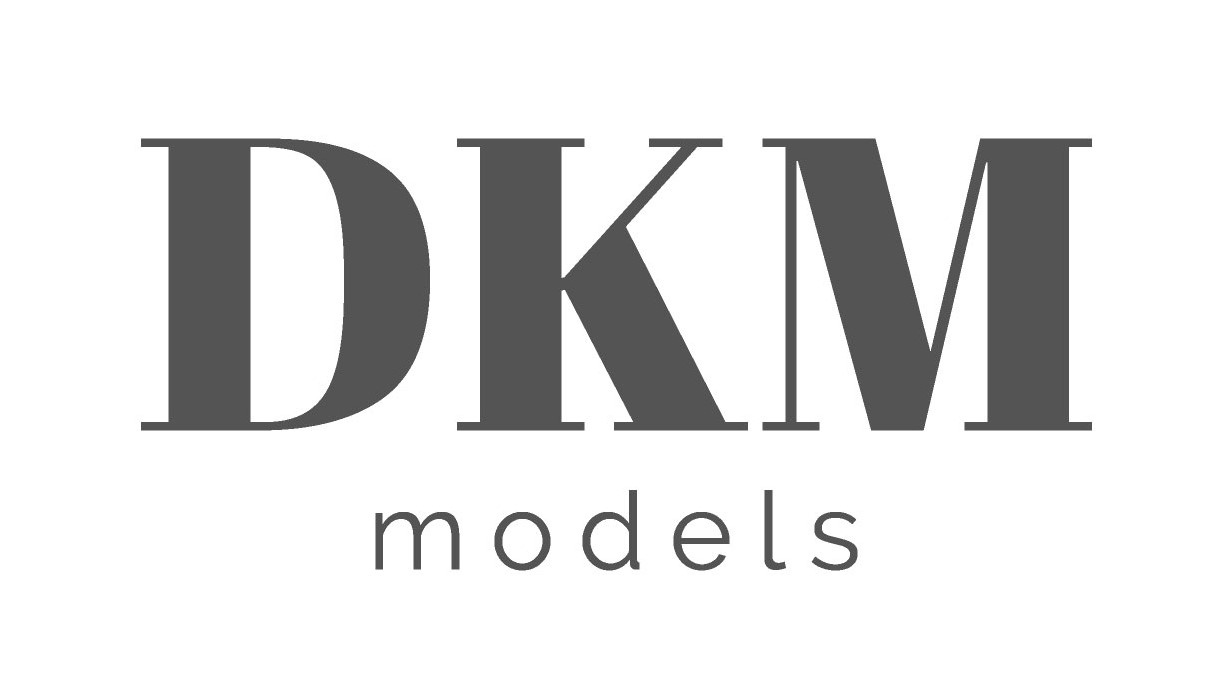 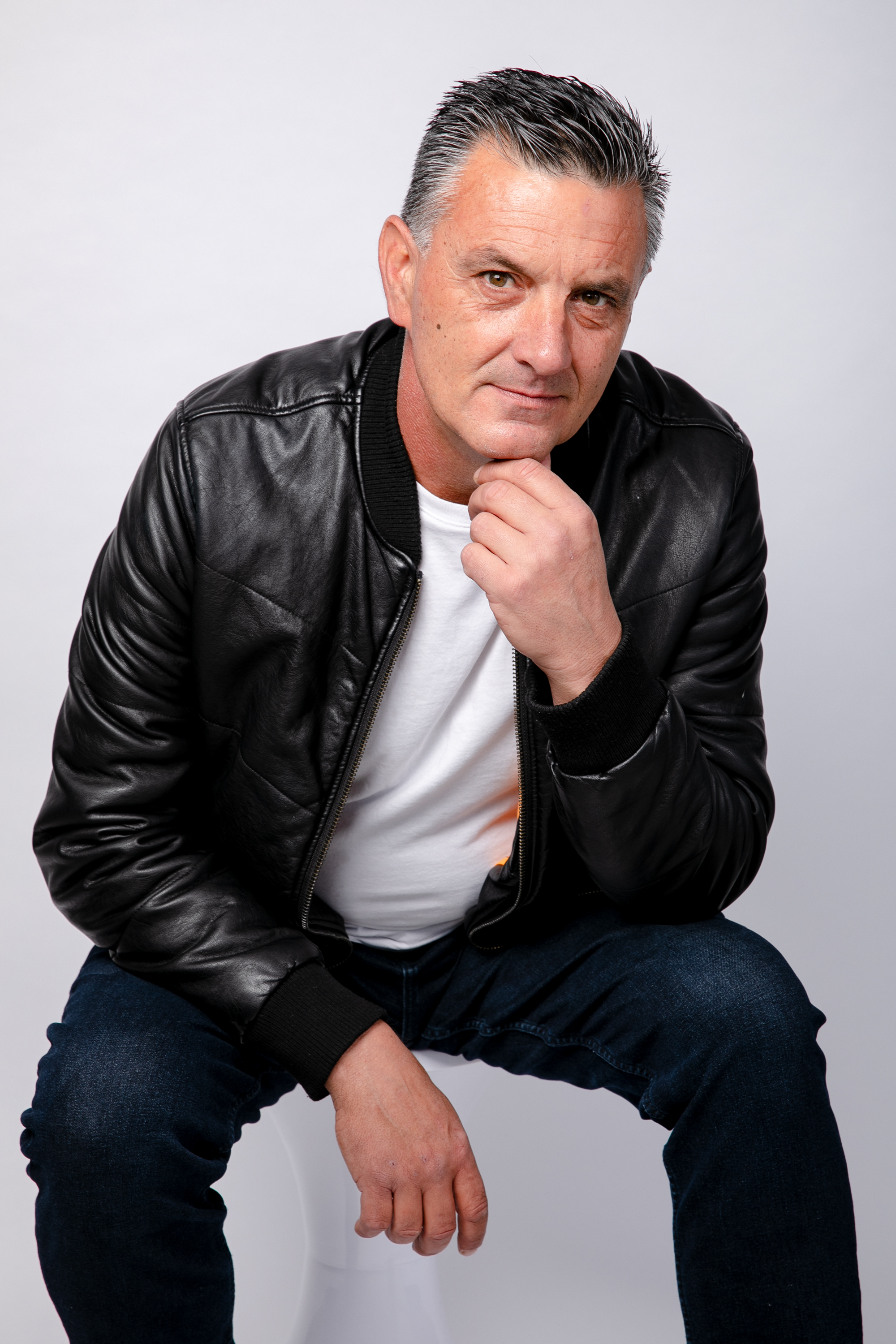 